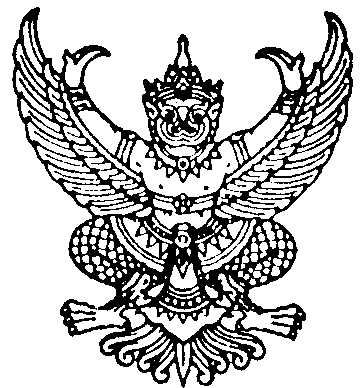 ประกาศองค์การบริหารส่วนตำบลวังทรายคำเรื่อง  การรายงานผลการติดตามและประเมินผลแผนพัฒนาท้องถิ่น ประจำปีงบประมาณ   2563********************************************************		ด้วยรัฐธรรมนูญแห่งราชอาณาจักรไทย พุทธศักราช 2550 มาตรา 287 วรรค 3 บัญญัติให้องค์กรปกครองส่วนท้องถิ่นต้องรายงานผลการดำเนินงานต่อประชาชนในเรื่องการจัดทำงบประมาณการใช้จ่ายและผลการดำเนินงานในรอบปี เพื่อให้ประชาชนมีส่วนร่วมในการตรวจสอบและกำกับการบริหารจัดการองค์กรปกครองส่วนท้องถิ่นและระเบียบกระทรวงมหาดไทยว่าด้วยการจัดทำแผนพัฒนาองค์กรปกครองส่วนท้องถิ่น พ.ศ.2548 ข้อ 30(5) และระเบียบกระทรวงมหาดไทยว่าด้วยการจัดทำแผนพัฒนาองค์กรปกครองส่วนท้องถิ่น พ.ศ.2559 (ฉบับ    ที่ 2)  กำหนดให้ผู้บริหารองค์กรปกครองส่วนท้องถิ่นเสนอผลการติดตามและประเมินผลต่อสภาท้องถิ่น คณะกรรมการพัฒนาท้องถิ่น พร้อมทั้งประกาศผลการติดตามและประเมินผลแผนพัฒนาให้ประชาชนทราบในที่เปิดเผยภายในสิบห้าวันนับแต่วันที่ผู้บริหารห้องถิ่นเสนอผลการติดตามและประเมินผลดังกล่าวและต้องปิดประกาศโดยเปิดเผยไม่น้อยกว่าสามสิบวัน ภายในเดือนธันวาคมของทุกปี 		ดังนั้น เพื่อการปฏิบัติให้เป็นไปตามเจตนารมณ์ของรัฐธรรมนูญแห่งราชอาณาจักรไทยพุทธศักราช  2550 มาตรา 287 วรรค 3 และตามระเบียบกระทรวงมหาดไทยว่าด้วยการจัดทำแผนพัฒนาองค์กรปกครองส่วนท้องถิ่น พ.ศ.2559 (ฉบับที่ 2)  และเสนอผลการติดตามและประเมินผลต่อสภาท้องถิ่น และรายงานผลการติดตามและประเมินผลให้ประชาชนตำบลวังทรายคำทรายอย่างน้อยปีละ 1 ครั้ง  องค์การบริหารส่วนตำบลวังทรายคำได้ดำเนินการเสนอผลการติดตามและประเมินผลต่อสภาท้องถิ่น ในการประชุมสภาสมัยสามัญที่ 4  ครั้งที่ 1  ลงวันที่ 14  ธันวาคม  2563  เป็นที่เรียบร้อยแล้ว  จึงขอประกาศผลการติดตามและประเมินผลแผนพัฒนาท้องถิ่น งบประมาณประจำปี  2563   มาเพื่อให้ประชาชนได้มีส่วนร่วมในการตรวจสอบและกำกับการบริหารจัดการองค์การบริหารส่วนตำบลวังทรายคำดังนี้ (รายละเอียดที่แนบมานี้)			ประกาศ ณ  วันที่  15   ธันวาคม  พ.ศ. 2563			 	   (ลงชื่อ)       ณัฐ   อุทธิยัง					     (นายณัฐ   อุทธิยัง)				 ปลัดองค์การบริหารส่วนตำบลวังทรายคำ                                   ปฎิบัติหน้าที่นายกองค์การบริหารส่วนตำบลวังทรายคำ